О внесении изменений в постановление администрации Соль-Илецкого городского округа от 10.11.2017 года № 2971-п «Об утверждении муниципальной программы «Управление градостроительной деятельностью и землепользованием на территории муниципального образования Соль-Илецкий городской округ» (в ред. от 30.03.2018 № 724-п, от 24.12.2018 № 2899-п, от 29.03.2019 № 654-п, от 29.11.2019 № 2479-п, от 25.12.2019  № 2684-п, от 26.03.2020 № 571-п, от 20.05.2020 № 1257-п, от 15.12.2020 № 4332-п, от 30.03.2021 № 740-п, от 10.08.2021 № 1717-п, от 29.12.2021 № 2878-п)В соответствии с Федеральным законом от 06.10.2003 №131-ФЗ «Об общих принципах организации местного самоуправления в Российской Федерации», статьей 179 Бюджетного кодекса Российской Федерации, Уставом  муниципального образования Соль-Илецкий городской округ, постановлениями администрации Соль-Илецкого городского округа от 26.01.2016 № 56-п «Об утверждении порядка разработки, реализации и оценки эффективности муниципальных программ муниципального образования Соль-Илецкий городской округ», от 16.09.2019 № 1922-п «Об утверждении перечня муниципальных программ муниципального образования Соль-Илецкий городской округ», постановляю:Внести изменения в постановление администрации муниципального образования Соль-Илецкий городской округ от 10.11.2017 № 2971-п «Об утверждении муниципальной программы «Управление градостроительной деятельностью и землепользованием на территории муниципального образования Соль-Илецкий городской округ»: Паспорт муниципальной программы «Управление градостроительной деятельностью и землепользованием на территории муниципального образования Соль-Илецкий городской округ» утвержденный приложением к постановлению  администрации муниципального образования Соль-Илецкий городской округ от 10.11.2017 № 2971-п, изложить в новой редакции:ПАСПОРТМУНИЦИПАЛЬНОЙ ПРОГРАММЫ«Управление градостроительной деятельностью и землепользованием на территории муниципального образования Соль-Илецкий городской округ»1.2. Приложение № 1 к муниципальной программе «Сведения о показателях (индикаторах) муниципальной программы «Управление градостроительной деятельностью и землепользованием на территории муниципального образования Соль-Илецкий городской округ» изложить в новой редакции согласно приложению № 1 к настоящему постановлению;1.3. Приложение № 2 к муниципальной программе «Перечень ведомственных целевых программ и основных мероприятий муниципальной программы» изложить в новой редакции согласно приложению № 2 к настоящему постановлению;1.4. Приложение № 3 к муниципальной программе «Ресурсное обеспечение реализации муниципальной программы» изложить в новой редакции согласно приложению № 3 к настоящему постановлению;1.5. Приложением № 4 к муниципальной программе «План реализации муниципальной программы на 2022 год» изложить в новой редакции согласно приложению № 4 к настоящему постановлению.Контроль за исполнением настоящего постановления оставляю за собой.Постановление вступает в силу после его официального опубликования.Глава муниципального образованияСоль-Илецкий городской округ                                                      В.И. ДубровинРазослано: в прокуратуру Соль-Илецкого района, управление делами, отделу по жилищным и социальным вопросам, финансовое управление, комитету экономического анализа и прогнозирования, МКУ «Централизованная бухгалтерия МО Соль-Илецкий городской округ»Приложение № 1к постановлению администрацииСоль-Илецкого городского округаот 31.03.2022 г № 601-пПриложение № 1к постановлению администрацииСоль-Илецкого городского округаот 10.11.2017 г № 2971-пСведенияо показателях (индикаторах) муниципальной программы«Управление градостроительной деятельностью и землепользованием на территории муниципального образования Соль-Илецкий городской округ» и их значенияхТаблица 1Приложение №2к постановлению администрацииСоль-Илецкого городского округаот 31.03.2022 г № 601-пПриложение № 2к постановлению администрацииСоль-Илецкого городского округаот 10.11.2017 г № 2971-пПереченьведомственных целевых программ и основных мероприятиймуниципальной программыТаблица 2Приложение № 3к постановлению администрацииСоль-Илецкого городского округаот 31.03.2022 г № 601-пПриложение № 3к постановлению администрацииСоль-Илецкого городского округаот 10.11.2017 г № 2971-пРесурсное обеспечение реализации муниципальной программыТаблица 3Приложение № 4к постановлению администрацииСоль-Илецкого городского округаот 31.03.2022 г № 601-пПланреализации муниципальной программына 2022 год<*> В случае если контрольное событие определить невозможно, информация не указывается.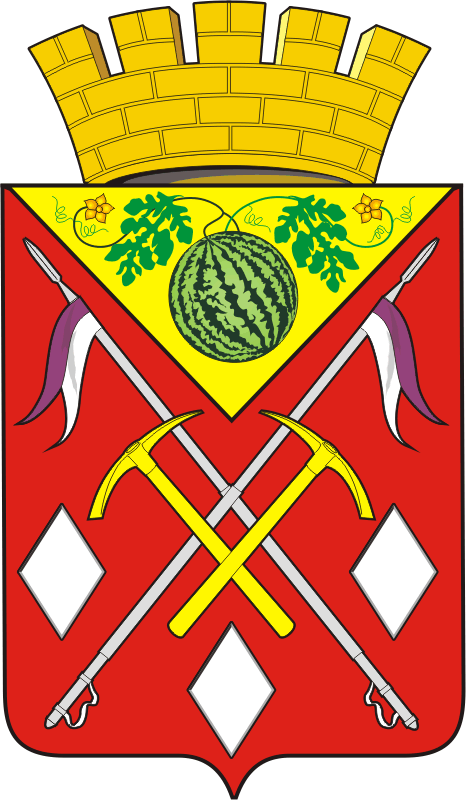 АДМИНИСТРАЦИЯМУНИЦИПАЛЬНОГО ОБРАЗОВАНИЯСОЛЬ-ИЛЕЦКИЙГОРОДСКОЙ ОКРУГОРЕНБУРГСКОЙ ОБЛАСТИПОСТАНОВЛЕНИЕ31.03.2022 № 601-пОтветственный исполнитель муниципальной программыОтдел архитектуры градостроительства и земельных отношений администрации муниципального образования Соль-Илецкий городской округСоисполнители программыОтсутствуют Участники программыАдминистрация Соль-Илецкого городского округаПодпрограммы ПрограммыОтсутствуетПриоритетные проекты (программы), региональные проекты, реализуемые в рамках программыОтсутствуетЦель муниципальной программыОбеспечение устойчивого развития территории муниципального образования на основе территориального планирования, градостроительного зонирования,  формирование эффективной системы управления земельными ресурсами муниципального образования и рационального использования муниципальной собственности.Задачи муниципальной программы1.Разработка генерального плана и правил землепользования и застройки городского округа;2.Разработка проектов планировки и межевания территорий городского округа;3.Упорядочение деятельности по распространению наружной рекламы на территории Соль-Илецкого городского округа.4.Осуществление полномочий органа местного самоуправления в сфере земельных отношений, увеличение доходов местного бюджета на основе эффективного управления  земельными ресурсами.Показатели (индикаторы) муниципальной программыКоличество утверждённых документов территориального планирования  и градостроительного зонирования городского округа (в т.ч. внесение  изменений в такие документы), Количество приведенных документов территориального планирования и градостроительного зонирования муниципального образования Соль-Илецкий городской округ в цифровой формат, соответствующий требованиям к отраслевым пространственным данным для включения в ГИСОГД Оренбургской областиКоличество разработанных и утверждённых документов по планировке территорий городского округаКоличество границ:  населённых пунктов, муниципального образования,  территориальных  зон, зон с особыми условиями использования территорий, внесённых в государственный кадастр недвижимости.Количество подготовленных земельных участков  к проведению аукциона на предоставление в аренду или в собственность (получение технических условий, определение рыночной стоимости, снос самовольных построек).Количество демонтированных  самовольно возведённых рекламных конструкций.Количество земельных участков, сведения о которых внесены в ГКН. Количество объектов недвижимости, в отношении которых проведены комплексные кадастровые работы.Площадь земель сельскохозяйственного назначения из состава выделенных  земельных долей, признанных невостребованными, с последующей регистрацией права муниципальной собственности.Количество выявленных объектов недвижимости не поставленных на учет на территории муниципального образования Соль-Илецкий городской округ.Социальная защищенность отдельных групп населения.Сроки и этапы реализации муниципальной программы2018 - 2024 годыОбъем бюджетных ассигнований муниципальной программы по годам реализации, тыс. рублей.ВСЕГО: 15812,75в том числе (по годам реализации), местный бюджет:2018 – 841,42019 – 3162020 – 2375,72021 – 3234,402022 – 6534,92023 – 2510,42024 – 0,0Ожидаемые результаты реализации программы9 ед. внесенных изменений в генеральный план и правила землепользования и застройки муниципального образования Соль-Илецкий городской округ Оренбургской области, 2 ед. приведенных документов территориального планирования и градостроительного зонирования муниципального образования Соль-Илецкий городской округ в цифровой формат, соответствующий требованиям к отраслевым пространственным данным для включения в ГИСОГД Оренбургской области.7 ед. разработанных и утверждённых документов по планировке территорий городского округа.2 ед. границ:  населённых пунктов, муниципального образования,  территориальных  зон, зон с особыми условиями использования территорий, внесённых в государственный кадастр недвижимости.284 ед. подготовленных земельных участков  к проведению аукциона на предоставление в аренду или в собственность (получение технических условий, определение рыночной стоимости, снос самовольных построек) 20 ед. демонтированных  самовольно возведённых рекламных конструкций.643 ед.  земельных участков,  сведения о которых внесены в  ГКН. Проведение историко-культурной экспертизы 2-х территории, выкуп 26 земельных участков с целью изъятия, образование 88 земельных участков, 1300 ед.  количество объектов недвижимости, в отношении которых проведены комплексные кадастровые работы.9157,49 га земель сельскохозяйственного назначения из состава выделенных  земельных долей, признанных невостребованными, с последующей регистрацией права муниципальной собственности.805 ед. выявленных объектов недвижимости не поставленных на учет на территории муниципального образования Соль-Илецкий городской округ.Повышение эффективности распределения бюджетных средств№ п/пНаименование показателя (индикатора)Характеристика показателя (индикатора)*)Единица измеренияЗначение показателя (индикатора)Значение показателя (индикатора)Значение показателя (индикатора)Значение показателя (индикатора)Значение показателя (индикатора)Значение показателя (индикатора)Значение показателя (индикатора)№ п/пНаименование показателя (индикатора)Характеристика показателя (индикатора)*)Единица измерения2018год2019 год2020 годотчетный 2021 год2022 год2023 год2024 год1234567891011Муниципальная Программа  «Управление градостроительной деятельностью и землепользованием на территории муниципального образования Соль-Илецкий городской округ»Муниципальная Программа  «Управление градостроительной деятельностью и землепользованием на территории муниципального образования Соль-Илецкий городской округ»Муниципальная Программа  «Управление градостроительной деятельностью и землепользованием на территории муниципального образования Соль-Илецкий городской округ»Муниципальная Программа  «Управление градостроительной деятельностью и землепользованием на территории муниципального образования Соль-Илецкий городской округ»Муниципальная Программа  «Управление градостроительной деятельностью и землепользованием на территории муниципального образования Соль-Илецкий городской округ»Муниципальная Программа  «Управление градостроительной деятельностью и землепользованием на территории муниципального образования Соль-Илецкий городской округ»Муниципальная Программа  «Управление градостроительной деятельностью и землепользованием на территории муниципального образования Соль-Илецкий городской округ»Муниципальная Программа  «Управление градостроительной деятельностью и землепользованием на территории муниципального образования Соль-Илецкий городской округ»Муниципальная Программа  «Управление градостроительной деятельностью и землепользованием на территории муниципального образования Соль-Илецкий городской округ»Муниципальная Программа  «Управление градостроительной деятельностью и землепользованием на территории муниципального образования Соль-Илецкий городской округ»Муниципальная Программа  «Управление градостроительной деятельностью и землепользованием на территории муниципального образования Соль-Илецкий городской округ»1.Количество внесенных изменений в генеральный план и правила землепользования и застройки муниципального образования Соль-Илецкий городской округ Оренбургской областиОМ. МБ, ОБед.02430001.1.Количество приведенных документов территориального планирования и градостроительного зонирования муниципального образования Соль-Илецкий городской округ в цифровой формат, соответствующий требованиям к отраслевым пространственным данным для включения в ГИСОГД Оренбургской областиед.00002002.Количество разработанных и утверждённых документов по планировке территорий городского округаОМ. МБед.01321003.Количество границ:  населённых пунктов, муниципального образования,  территориальных  зон, зон с особыми условиями использования территорий, внесённых в государственный кадастр недвижимостиОМ. МБед.01001004.Количество подготовленных земельных участков  к проведению аукциона на предоставление в аренду или в собственность (получение технических условий, определение рыночной стоимости, снос самовольных построекОМ. МБед.8340763550005.Количество демонтированных  самовольно возведённых рекламных конструкцийОМ. МБед.000200006Количество  земельных участков,  сведения о которых внесены в  ГКН. Количество объектов недвижимости.ОМ. МБед.1391222822575130006.1Выполнения комплекса мероприятий, (проведение историко-культурной экспертизы территории, выкуп земельных участков с целью изьятия, образование земельных участков) направленных на формирование земельных участков»Проведение историко-культурной экспертизы 2-х территорий, выкуп 26 земельных участков с целью изъятия, образование 88 земельных участков7506.2Проведение комплексных кадастровых работОМ. МБ013007.Площадь земель сельскохозяйственного назначения из состава выделенных  земельных долей, признанных невостребованными, с последующей регистрацией права муниципальной собственностиОМ. МБ ОБ ФБга109602869,2905192,2008.Количество выявленных объектов недвижимости не поставленных на учет на территории муниципального образования Соль-Илецкий городской округ.ОМ. МБ шт.1080400009.Социальная защищенность отдельных групп населенияДа/нетдададададададаN п/пНомер и наименование ведомственной целевой программы, основного мероприятияОтветственный исполнительСрокСрокОжидаемый конечный результат (краткое описание)Последствия       не реализации ведомственной целевой программы, основного мероприятияСвязь с показателями (индикаторами) муниципальной программы (подпрограммы) N п/пНомер и наименование ведомственной целевой программы, основного мероприятияОтветственный исполнительначала реализацииокончания реализацииОжидаемый конечный результат (краткое описание)Последствия       не реализации ведомственной целевой программы, основного мероприятияСвязь с показателями (индикаторами) муниципальной программы (подпрограммы) 1.Разработка (внесение изменений) генерального плана и правил землепользования и застройки муниципального образования Соль-Илецкий городской округОтдел архитектуры, градостроительства и земельных отношений2018 год2024 год9 ед. внесенных изменений в генеральный план и правила землепользования и застройки муниципального образования Соль-Илецкий городской округ Оренбургской области, 2 ед. приведенных документов территориального планирования и градостроительного зонирования муниципального образования Соль-Илецкий городской округ в цифровой формат, соответствующий требованиям к отраслевым пространственным данным для включения в ГИСОГД Оренбургской области.Снижение инвестиционной привлекательности городского округаКоличество утверждённых документов территориального планирования  и градостроительного зонирования городского округа ( в т.ч. внесение  изменений  в такие документы)2.Разработка документации по планировке и межеванию территорий городского округаОтдел архитектуры, градостроительства и земельных отношений2018 год2024 год7 ед. разработанных и утверждённых документов по планировке территорий городского округаОтсутствие возможности вовлечения в оборот земельных участковКоличество разработанных и утверждённых документов по планировке территорий3.Проведение мероприятий по внесению сведений в государственный кадастр недвижимости по границам: населённых пунктов, муниципального образования, территориальных зон, зон с особыми условиями использования территорийОтдел архитектуры, градостроительства и земельных отношений2018 год2024 год2 ед. границ:  населённых пунктов, муниципального образования,  территориальных  зон, зон с особыми условиями использования территорий, внесённых в государственный кадастр недвижимостиСнижение инвестиционной привлекательности городского округаКоличество границ  населённых пунктов,  территориальных  зон, зон с особыми условиями использования территорий, внесённых в государственный кадастр недвижимости4.Подготовка земельных участков  к проведению аукциона на предоставление в аренду или в собственность (получение технических условий, определение рыночной стоимости, снос самовольных построек)Отдел архитектуры, градостроительства и земельных отношений2018 год2024год284 ед. подготовленных земельных участков  к проведению аукциона на предоставление в аренду или в собственность (получение технических условий, определение рыночной стоимости, снос самовольных построек)Недополучение доходов в бюджет; отсутствие возможности вовлечения в оборотКоличество подготовленных земельных участков  к проведению аукциона (получение технических условий, определение рыночной стоимости, снос самовольных построек)5.Демонтаж  самовольно возведённых рекламных конструкцийОтдел архитектуры, градостроительства и земельных отношений2018 год2024 год20 ед. демонтированных  самовольно возведённых рекламных конструкцийНесоблюдение правил благоустройства территории городского округа, схемы размещения рекламных конструкции, создание угрозы причинения вреда жизни, здоровью людей, окружающей среде, имуществу физических и юридических лиц,Количество демонтированных рекламных конструкций6. Кадастровые работы по внесению сведений в ГКН в отношении земельных участковОтдел архитектуры, градостроительства и земельных отношений2018 год2024 год643 ед.  земельных участков,  сведения о которых внесены в  ГКН. Проведение историко-культурной экспертизы 2-х территории, выкуп 26 земельных участков с целью изьятия, образование 88 земельных участков, 1300 ед.  количество объектов недвижимости, в отношении которых проведены комплексные кадастровые работы.отсутствие возможности проведения ремонтных работ по дорогам общего пользования, невозможность, строительства дорог местного значенияКоличество земельных участков, сведения о которых внесены в ГКН. Количество объектов недвижимости, в отношении которых проведены комплексные кадастровые работы.7.Подготовка проектов межевания и проведения кадастровых работ в отношении земельных участков, выделяемых в счет невостребованных земельных долей из земель сельскохозяйственного назначенияОтдел архитектуры, градостроительства и земельных отношений2018 год2024 год9157,49 га земель сельскохозяйственного назначения из состава выделенных  земельных долей, признанных невостребованными, с последующей регистрацией права муниципальной собственностиНедополучение доходов в бюджет; отсутствие возможности вовлечения в оборот; нарушениедействующего законодательстваПлощадь земель сельскохозяйственного назначения из состава выделенных  земельных долей, признанных невостребованными, с последующей регистрацией права муниципальной собственности8.Проведение инвентаризации объектов недвижимости, расположенных на территории муниципального образования Соль-Илецкий городской округОтдел архитектуры, градостроительства и земельных отношений2018 год2024 год805 ед. выявленных объектов недвижимости не поставленных на учет на территории муниципального образования Соль-Илецкий городской округНарушение требований действующего законодательства РФКоличество выявленных объектов недвижимости не поставленных на учет на территории муниципального образования Соль-Илецкий городской округ9.Предоставление льгот по уплате земельного налога пенсионерам ветераном, участникам и инвалидам Великой Отечественной войныАдминистрация Соль-Илецкого городского округа2020 год2024 годПовышение эффективности распределения бюджетных средствнеиспользование налоговых льготСоциальная защищенность отдельных групп населения№СтатусНаименование муниципальной программы, подпрограммы, ведомственной целевой программы, основного мероприятия, мероприятияГлавный распорядитель бюджетных средств Источники финансированияКод бюджетной классификацииКод бюджетной классификацииОбъёмы финансирования (тыс. руб., в ценах соответствующих годов)Объёмы финансирования (тыс. руб., в ценах соответствующих годов)Объёмы финансирования (тыс. руб., в ценах соответствующих годов)Объёмы финансирования (тыс. руб., в ценах соответствующих годов)Объёмы финансирования (тыс. руб., в ценах соответствующих годов)Объёмы финансирования (тыс. руб., в ценах соответствующих годов)Объёмы финансирования (тыс. руб., в ценах соответствующих годов)Объёмы финансирования (тыс. руб., в ценах соответствующих годов)№СтатусНаименование муниципальной программы, подпрограммы, ведомственной целевой программы, основного мероприятия, мероприятияГлавный распорядитель бюджетных средств Источники финансированияГРБСЦСРВсего за 2018-2024 г.гВ том числе по годам:В том числе по годам:В том числе по годам:В том числе по годам:В том числе по годам:В том числе по годам:В том числе по годам:№СтатусНаименование муниципальной программы, подпрограммы, ведомственной целевой программы, основного мероприятия, мероприятияГлавный распорядитель бюджетных средств Источники финансированияГРБСЦСРВсего за 2018-2024 г.гВ том числе по годам:В том числе по годам:В том числе по годам:В том числе по годам:В том числе по годам:В том числе по годам:В том числе по годам:№СтатусНаименование муниципальной программы, подпрограммы, ведомственной целевой программы, основного мероприятия, мероприятияГлавный распорядитель бюджетных средств Источники финансированияГРБСЦСРВсего за 2018-2024 г.г20182019202020212022202320241234567891011121314151Муниципальная программаУправление градостроительной деятельностью и землепользованием на территории муниципального образования Соль-Илецкий городской округАдминистрация Соль-Илецкого городского округаВсего,700310000000015812,75841,43162375,73234,426534,832510,401Муниципальная программаУправление градостроительной деятельностью и землепользованием на территории муниципального образования Соль-Илецкий городской округАдминистрация Соль-Илецкого городского округав том числе:7001Муниципальная программаУправление градостроительной деятельностью и землепользованием на территории муниципального образования Соль-Илецкий городской округАдминистрация Соль-Илецкого городского округафедеральный бюджет7003943,6200003943,62001Муниципальная программаУправление градостроительной деятельностью и землепользованием на территории муниципального образования Соль-Илецкий городской округАдминистрация Соль-Илецкого городского округаобластной бюджет700981,57000115,91365,67001Муниципальная программаУправление градостроительной деятельностью и землепользованием на территории муниципального образования Соль-Илецкий городской округАдминистрация Соль-Илецкого городского округабюджет городского округа70012300,18841,43162375,75031,141225,542510,402Основное мероприятие 1Разработка (внесение изменений) генерального плана и правил землепользования и застройки муниципального образования Соль-Илецкий городской округАдминистрация Соль-Илецкого городского округаВсего,7003100100000937,81006300531,80002Основное мероприятие 1Разработка (внесение изменений) генерального плана и правил землепользования и застройки муниципального образования Соль-Илецкий городской округАдминистрация Соль-Илецкого городского округав том числе:7002Основное мероприятие 1Разработка (внесение изменений) генерального плана и правил землепользования и застройки муниципального образования Соль-Илецкий городской округАдминистрация Соль-Илецкого городского округафедеральный бюджет700000000002Основное мероприятие 1Разработка (внесение изменений) генерального плана и правил землепользования и застройки муниципального образования Соль-Илецкий городской округАдминистрация Соль-Илецкого городского округаобластной бюджет700115,9000115,90002Основное мероприятие 1Разработка (внесение изменений) генерального плана и правил землепользования и застройки муниципального образования Соль-Илецкий городской округАдминистрация Соль-Илецкого городского округабюджет городского округа700821,91006300415,90002.1.МероприятиеМероприятия по приведению документов территориального планирования и градостроительного зонирования муниципального образования Соль-Илецкий городской округ в цифровой формат, соответствующий требованиям к отраслевым пространственным данным для включения в ГИСОГД Оренбургской областиАдминистрация Соль-Илецкого городского округаВсего,70031001S1510555,60000555,6002.1.МероприятиеМероприятия по приведению документов территориального планирования и градостроительного зонирования муниципального образования Соль-Илецкий городской округ в цифровой формат, соответствующий требованиям к отраслевым пространственным данным для включения в ГИСОГД Оренбургской областиАдминистрация Соль-Илецкого городского округав том числе:7002.1.МероприятиеМероприятия по приведению документов территориального планирования и градостроительного зонирования муниципального образования Соль-Илецкий городской округ в цифровой формат, соответствующий требованиям к отраслевым пространственным данным для включения в ГИСОГД Оренбургской областиАдминистрация Соль-Илецкого городского округафедеральный бюджет700000000002.1.МероприятиеМероприятия по приведению документов территориального планирования и градостроительного зонирования муниципального образования Соль-Илецкий городской округ в цифровой формат, соответствующий требованиям к отраслевым пространственным данным для включения в ГИСОГД Оренбургской областиАдминистрация Соль-Илецкого городского округаобластной бюджет7005000000500002.1.МероприятиеМероприятия по приведению документов территориального планирования и градостроительного зонирования муниципального образования Соль-Илецкий городской округ в цифровой формат, соответствующий требованиям к отраслевым пространственным данным для включения в ГИСОГД Оренбургской областиАдминистрация Соль-Илецкого городского округабюджет городского округа70055,6000055,6003Основное мероприятие 2Разработка документации по планировке и межеванию территорий городского округаАдминистрация Соль-Илецкого городского округаВсего,70031002712801607060697600250003Основное мероприятие 2Разработка документации по планировке и межеванию территорий городского округаАдминистрация Соль-Илецкого городского округав том числе:7003Основное мероприятие 2Разработка документации по планировке и межеванию территорий городского округаАдминистрация Соль-Илецкого городского округафедеральный бюджет700000000003Основное мероприятие 2Разработка документации по планировке и межеванию территорий городского округаАдминистрация Соль-Илецкого городского округаобластной бюджет700000000003Основное мероприятие 2Разработка документации по планировке и межеванию территорий городского округаАдминистрация Соль-Илецкого городского округабюджет городского округа7001607060697600250004Основное мероприятие 3Проведение мероприятий по внесению сведений в государственный кадастр недвижимости по границам: населённых пунктов, муниципального образования, территориальных зон, зон с особыми условиями использования территорийАдминистрация Соль-Илецкого городского округаВсего,7003100300000289,589,53000170004Основное мероприятие 3Проведение мероприятий по внесению сведений в государственный кадастр недвижимости по границам: населённых пунктов, муниципального образования, территориальных зон, зон с особыми условиями использования территорийАдминистрация Соль-Илецкого городского округав том числе:7004Основное мероприятие 3Проведение мероприятий по внесению сведений в государственный кадастр недвижимости по границам: населённых пунктов, муниципального образования, территориальных зон, зон с особыми условиями использования территорийАдминистрация Соль-Илецкого городского округафедеральный бюджет700000000004Основное мероприятие 3Проведение мероприятий по внесению сведений в государственный кадастр недвижимости по границам: населённых пунктов, муниципального образования, территориальных зон, зон с особыми условиями использования территорийАдминистрация Соль-Илецкого городского округаобластной бюджет700000000004Основное мероприятие 3Проведение мероприятий по внесению сведений в государственный кадастр недвижимости по границам: населённых пунктов, муниципального образования, территориальных зон, зон с особыми условиями использования территорийАдминистрация Соль-Илецкого городского округабюджет городского округа700289,589,53000170005Основное мероприятие 4Подготовка земельных участков  к проведению аукциона ( получение технических условий, определение рыночной стоимости, снос самовольных построек)Администрация Соль-Илецкого городского округаВсего,7003100400000394,91003074,940150005Основное мероприятие 4Подготовка земельных участков  к проведению аукциона ( получение технических условий, определение рыночной стоимости, снос самовольных построек)Администрация Соль-Илецкого городского округав том числе:7005Основное мероприятие 4Подготовка земельных участков  к проведению аукциона ( получение технических условий, определение рыночной стоимости, снос самовольных построек)Администрация Соль-Илецкого городского округафедеральный бюджет700000000005Основное мероприятие 4Подготовка земельных участков  к проведению аукциона ( получение технических условий, определение рыночной стоимости, снос самовольных построек)Администрация Соль-Илецкого городского округаобластной бюджет700000000005Основное мероприятие 4Подготовка земельных участков  к проведению аукциона ( получение технических условий, определение рыночной стоимости, снос самовольных построек)Администрация Соль-Илецкого городского округабюджет городского округа700394,91003074,940150006Основное мероприятие 5Демонтаж  самовольно возведённых рекламных конструкцийАдминистрация Соль-Илецкого городского округаВсего,7001500001500006Основное мероприятие 5Демонтаж  самовольно возведённых рекламных конструкцийАдминистрация Соль-Илецкого городского округав том числе:7006Основное мероприятие 5Демонтаж  самовольно возведённых рекламных конструкцийАдминистрация Соль-Илецкого городского округафедеральный бюджет700000000006Основное мероприятие 5Демонтаж  самовольно возведённых рекламных конструкцийАдминистрация Соль-Илецкого городского округаобластной бюджет700000000006Основное мероприятие 5Демонтаж  самовольно возведённых рекламных конструкцийАдминистрация Соль-Илецкого городского округабюджет городского округа7001500001500007Основное мероприятие 6Кадастровые работы по внесению сведений в ГКН в отношении земельных участковАдминистрация Соль-Илецкого городского округаВсего,70031006000005792,72300190428,51912,62451,22510,407Основное мероприятие 6Кадастровые работы по внесению сведений в ГКН в отношении земельных участковАдминистрация Соль-Илецкого городского округав том числе:7007Основное мероприятие 6Кадастровые работы по внесению сведений в ГКН в отношении земельных участковАдминистрация Соль-Илецкого городского округафедеральный бюджет700000000007Основное мероприятие 6Кадастровые работы по внесению сведений в ГКН в отношении земельных участковАдминистрация Соль-Илецкого городского округаобластной бюджет700000000007Основное мероприятие 6Кадастровые работы по внесению сведений в ГКН в отношении земельных участковАдминистрация Соль-Илецкого городского округабюджет городского округа7005792,72300190428,51912,62451,22510,407.1.МероприятиеВыполнения комплекса мероприятий, (проведение историко-культурной экспертизы территории, выкуп земельных участков с целью изьятия, образование земельных участков) направленных на формирование земельных участков»Администрация Соль-Илецкого городского округаВсего,70031006713202363,820001912,62451,2007.1.МероприятиеВыполнения комплекса мероприятий, (проведение историко-культурной экспертизы территории, выкуп земельных участков с целью изьятия, образование земельных участков) направленных на формирование земельных участков»Администрация Соль-Илецкого городского округав том числе:7007.1.МероприятиеВыполнения комплекса мероприятий, (проведение историко-культурной экспертизы территории, выкуп земельных участков с целью изьятия, образование земельных участков) направленных на формирование земельных участков»Администрация Соль-Илецкого городского округафедеральный бюджет700000000007.1.МероприятиеВыполнения комплекса мероприятий, (проведение историко-культурной экспертизы территории, выкуп земельных участков с целью изьятия, образование земельных участков) направленных на формирование земельных участков»Администрация Соль-Илецкого городского округаобластной бюджет700000000007.1.МероприятиеВыполнения комплекса мероприятий, (проведение историко-культурной экспертизы территории, выкуп земельных участков с целью изьятия, образование земельных участков) направленных на формирование земельных участков»Администрация Соль-Илецкого городского округабюджет городского округа7002363,820001912,62451,2007.2.МероприятиеПроведение комплексных кадастровых работАдминистрация Соль-Илецкого городского округаВсего,70031006L51102510,4000002510,407.2.МероприятиеПроведение комплексных кадастровых работАдминистрация Соль-Илецкого городского округав том числе:7007.2.МероприятиеПроведение комплексных кадастровых работАдминистрация Соль-Илецкого городского округафедеральный бюджет700000000007.2.МероприятиеПроведение комплексных кадастровых работАдминистрация Соль-Илецкого городского округаобластной бюджет700000000007.2.МероприятиеПроведение комплексных кадастровых работАдминистрация Соль-Илецкого городского округабюджет городского округа7002510,4000002510,408Основное мероприятие 7Подготовка проектов межевания и проведения кадастровых работ в отношении земельных участков, выделяемых в счет невостребованных земельных долей из земель сельскохозяйственного назначенияАдминистрация Соль-Илецкого городского округаВсего,70031007000005203,43160,1085,304958,03008Основное мероприятие 7Подготовка проектов межевания и проведения кадастровых работ в отношении земельных участков, выделяемых в счет невостребованных земельных долей из земель сельскохозяйственного назначенияАдминистрация Соль-Илецкого городского округав том числе:7008Основное мероприятие 7Подготовка проектов межевания и проведения кадастровых работ в отношении земельных участков, выделяемых в счет невостребованных земельных долей из земель сельскохозяйственного назначенияАдминистрация Соль-Илецкого городского округафедеральный бюджет7003943,6200003943,62008Основное мероприятие 7Подготовка проектов межевания и проведения кадастровых работ в отношении земельных участков, выделяемых в счет невостребованных земельных долей из земель сельскохозяйственного назначенияАдминистрация Соль-Илецкого городского округаобластной бюджет700865,670000865,67008Основное мероприятие 7Подготовка проектов межевания и проведения кадастровых работ в отношении земельных участков, выделяемых в счет невостребованных земельных долей из земель сельскохозяйственного назначенияАдминистрация Соль-Илецкого городского округабюджет городского округа700394,14160,1085,30148,74009Основное мероприятие 8Проведение инвентаризации объектов недвижимости, расположенных на территории муниципального образования Соль-Илецкий городской округАдминистрация Соль-Илецкого городского округаВсего,700881,891,8079000009Основное мероприятие 8Проведение инвентаризации объектов недвижимости, расположенных на территории муниципального образования Соль-Илецкий городской округАдминистрация Соль-Илецкого городского округав том числе:7009Основное мероприятие 8Проведение инвентаризации объектов недвижимости, расположенных на территории муниципального образования Соль-Илецкий городской округАдминистрация Соль-Илецкого городского округафедеральный бюджет700000000009Основное мероприятие 8Проведение инвентаризации объектов недвижимости, расположенных на территории муниципального образования Соль-Илецкий городской округАдминистрация Соль-Илецкого городского округаобластной бюджет700000000009Основное мероприятие 8Проведение инвентаризации объектов недвижимости, расположенных на территории муниципального образования Соль-Илецкий городской округАдминистрация Соль-Илецкого городского округабюджет городского округа700881,891,807900000N
п/пНаименование элементаФамилия, имя, отчество, наименование должности лица, ответственного за реализацию основного мероприятия (достижение значения показателя (индикатора), наступление контрольного события) муниципальной программыЕдиница измеренияПлановое значение показателя (индикатора)Дата наступления контрольного события123567Муниципальная программа «Управление градостроительной деятельностью и землепользованием на территории муниципального образования Соль-Илецкий городской округ»XXXXОсновное мероприятие 1 Разработка (внесение изменений) генерального плана и правил землепользования и застройки муниципального образования Соль-Илецкий городской округПопов Иван Игоревич – начальник отдела архитектуры, градостроительства и земельных отношений. единицаПоказатель (индикатор) 1Количество внесенных изменений в генеральный план и правила землепользования и застройки муниципального образования Соль-Илецкий городской округ Оренбургской областиПопов Иван Игоревич – начальник отдела архитектуры, градостроительства и земельных отношений. единица0Контрольное событие 1 Заключение муниципального контрактаПопов Иван Игоревич – начальник отдела архитектуры, градостроительства и земельных отношений. единицаНе позднее 30 мая 2022 годаОсновное мероприятие 2Разработка документации по планировке и межеванию территорий городского округаПопов Иван Игоревич – начальник отдела архитектуры, градостроительства и земельных отношений. единицаПоказатель (индикатор) 2Количество разработанных и утверждённых документов по планировке территорий городского округаПопов Иван Игоревич – начальник отдела архитектуры, градостроительства и земельных отношений. единица0Контрольное событие 2Заключение муниципального контрактаПопов Иван Игоревич – начальник отдела архитектуры, градостроительства и земельных отношений. единицаНе позднее 30 мая 2022 годаОсновное мероприятие 3Проведение мероприятий по внесению сведений в государственный кадастр недвижимости по границам: населённых пунктов, муниципального образования, территориальных зон, зон с особыми условиями использования территорийПопов Иван Игоревич – начальник отдела архитектуры, градостроительства и земельных отношений. единицаПоказатель (индикатор) 3Количество границ:  населённых пунктов, муниципального образования,  территориальных  зон, зон с особыми условиями использования территорий, внесённых в государственный кадастр недвижимостиПопов Иван Игоревич – начальник отдела архитектуры, градостроительства и земельных отношений. единица1Контрольное событие 3Заключение муниципального контрактаПопов Иван Игоревич – начальник отдела архитектуры, градостроительства и земельных отношений. единицаНе позднее 30 мая 2022 годаОсновное мероприятие 4Подготовка земельных участков  к проведению аукциона ( получение технических условий, определение рыночной стоимости, снос самовольных построек).Бералиева Нурслу Сансызбаевна - главный специалист отдела архитектуры, градостроительства и земельных отношений.единицаПоказатель (индикатор) 4Количество подготовленных земельных участков  к проведению аукциона на предоставление в аренду или в собственность (получение технических условий, определение рыночной стоимости, снос самовольных построекБералиева Нурслу Сансызбаевна - главный специалист отдела архитектуры, градостроительства и земельных отношений.единица0Контрольное событие 4Заключение муниципального контрактаБералиева Нурслу Сансызбаевна - главный специалист отдела архитектуры, градостроительства и земельных отношений.единицаНе позднее 31 мая 2022 годаОсновное мероприятие 5Демонтаж  самовольно возведённых рекламных конструкцийПопов Иван Игоревич – начальник отдела архитектуры, градостроительства и земельных отношений. единицаПоказатель (индикатор) 5Количество демонтированных  самовольно возведённых рекламных конструкцийПопов Иван Игоревич – начальник отдела архитектуры, градостроительства и земельных отношений. единица0Контрольное событие 5Заключение муниципального контрактаПопов Иван Игоревич – начальник отдела архитектуры, градостроительства и земельных отношений. единицаНе позднее 31 мая 2022 годаОсновное мероприятие 6Кадастровые работы по внесению сведений в ГКН в отношении земельных участковПопов Иван Игоревич – начальник отдела архитектуры, градостроительства и земельных отношений. Немич Марина Николаевна – главный специалист отдела архитектуры, градостроительства и земельных отношений.единицаПоказатель (индикатор) 6Количество  земельных участков,  сведения о которых внесены в  ГКН. Количество объектов недвижимости, в отношении которых проведены комплексные кадастровые работы.Попов Иван Игоревич – начальник отдела архитектуры, градостроительства и земельных отношений.Немич Марина Николаевна – главный специалист отдела архитектуры, градостроительства и земельных отношений.единица1300Контрольное событие 6Заключение муниципального контрактаПопов Иван Игоревич – начальник отдела архитектуры, градостроительства и земельных отношений.Немич Марина Николаевна – главный специалист отдела архитектуры, градостроительства и земельных отношений.единицаНе позднее 31 мая 2023 годаОсновное мероприятие 7Подготовка проектов межевания и проведения кадастровых работ в отношении земельных участков, выделяемых в счет невостребованных земельных долей из земель сельскохозяйственного назначенияНемич Марина Николаевна – главный специалист отдела архитектуры, градостроительства и земельных отношений.гектаровПоказатель (индикатор) 7Площадь земель сельскохозяйственного назначения из состава выделенных  земельных долей, признанных невостребованными, с последующей регистрацией права муниципальной собственностиНемич Марина Николаевна – главный специалист отдела архитектуры, градостроительства и земельных отношений.гектаровКонтрольное событие 7Заключение муниципального контрактаНемич Марина Николаевна – главный специалист отдела архитектуры, градостроительства и земельных отношений.гектаровНе позднее 31 мая 2022 годаОсновное мероприятие 8Проведение инвентаризации объектов недвижимости, расположенных на территории муниципального образования Соль-Илецкий городской округ.Попов Иван Игоревич – начальник отдела архитектуры, градостроительства и земельных отношений.штукПоказатель (индикатор) 8Количество выявленных объектов недвижимости не поставленных на учет на территории муниципального образования Соль-Илецкий городской округ.Попов Иван Игоревич – начальник отдела архитектуры, градостроительства и земельных отношений.штук0Контрольное событие 8Заключение муниципального контрактаПопов Иван Игоревич – начальник отдела архитектуры, градостроительства и земельных отношений.штукНе позднее 31 мая 2022 годаОсновное мероприятие 9Предоставление льгот по уплате земельного налога пенсионерам ветераном, участникам и инвалидам Великой Отечественной войныДа/нетПоказатель (индикатор) 9Социальная защищенность отдельных групп населения.Да/нетдаКонтрольное событие 9Заключение муниципального контрактаДа/нет